附件1 财政部国际财经中心2023年接收留学回国人员计划表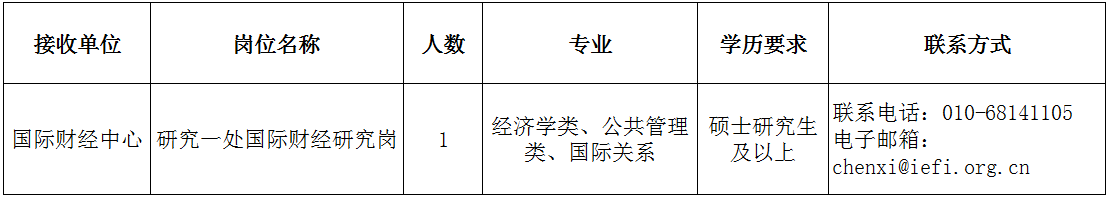 